06.08.2018 года прошло развлечение для детей старшего дошкольного возраста «Как Нептун правила дорожного движения учил». Цель праздника:формирование у детей устойчивых навыков безопасного поведения на дорогеЗадачи:— осознание детьми необходимости получения знаний по правилам дорожного движения для обеспечения собственной безопасности;— приобщение детей к занятиям физической культурой и спортом;— развитие двигательной активности, умения работать в коллективе;Началось мероприятие в музыкальном зале, где детей ждали гости:инспектор по пропаганде ОГИБДД ОМВД России по г.о. Ступино и заместитель заведующего по безопасности МАДОУ ЦРР- д/с№27 «Росинка». Но вдруг по волшебству в гости еще попал Нептун. И дети научили и рассказали ему о правилах дорожного движения, научили его всему что сами знали. После все отправились на спортивную площадку, для продолжения праздника, ведь Нептун приготовил для детей сюрприз-веселые эстафеты и игры. Праздник прошёл весело, дружно, познавательно. Все дети получили заряд бодрости и веселья. 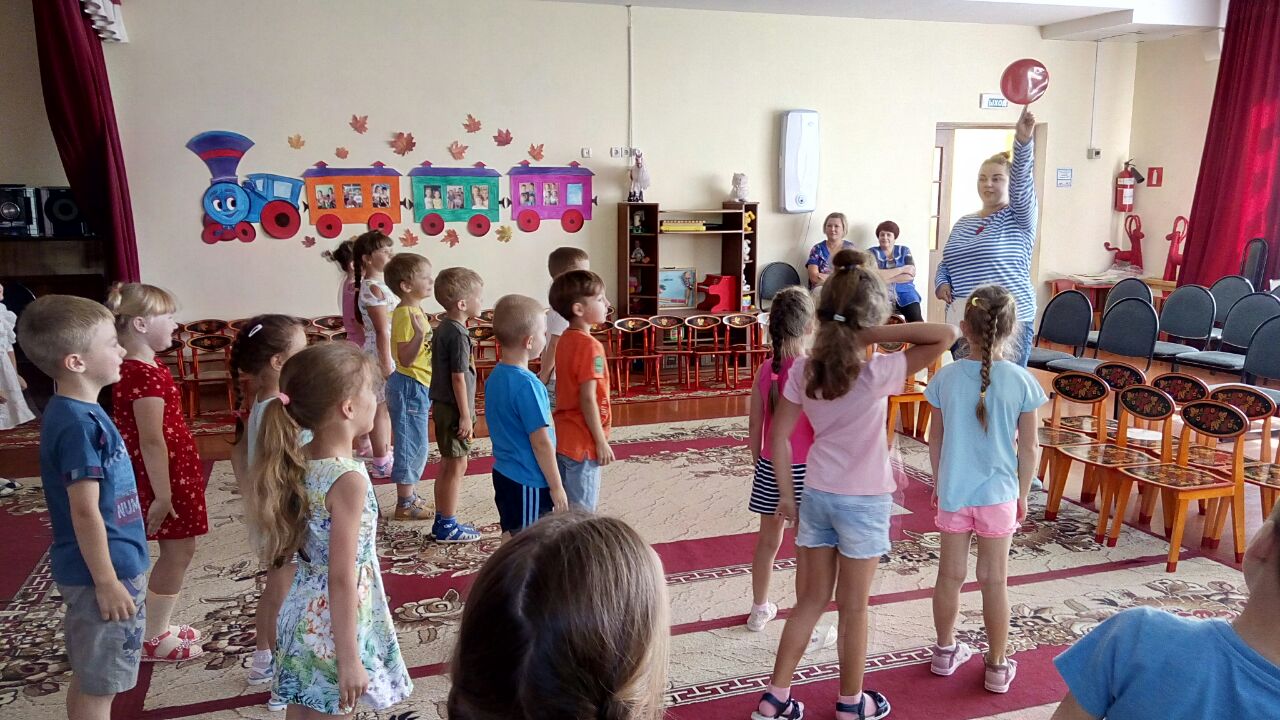 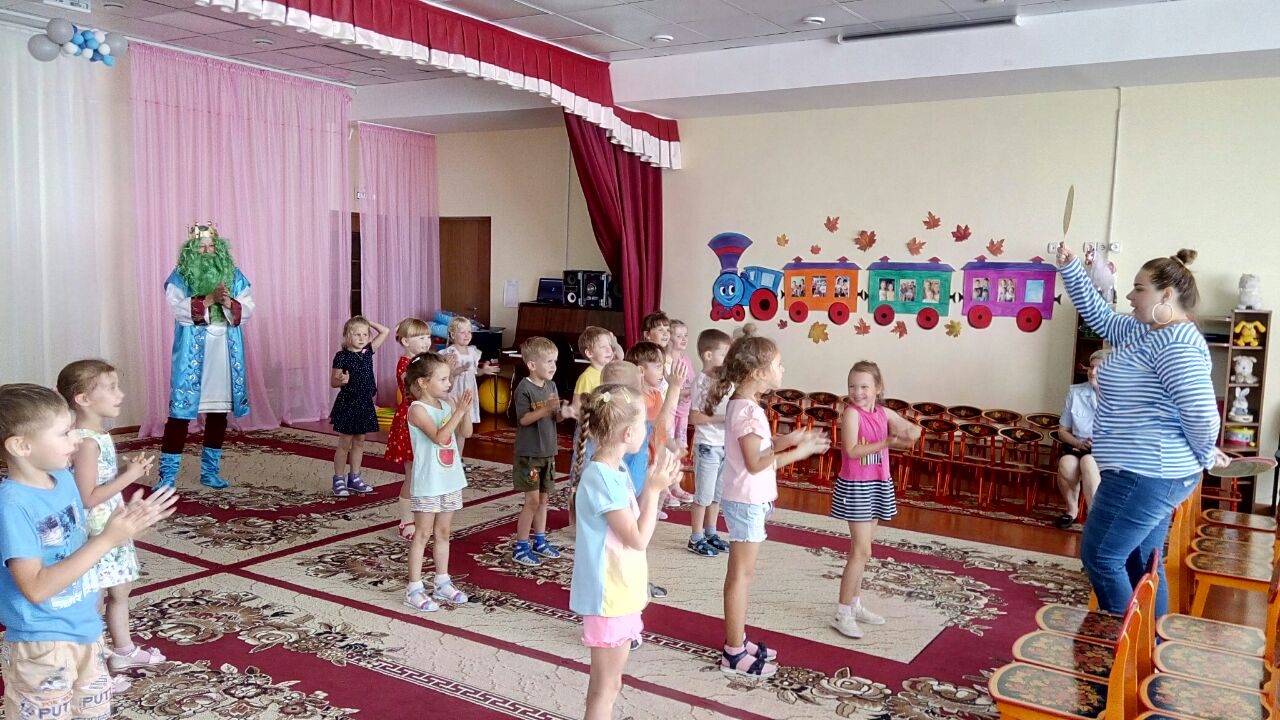 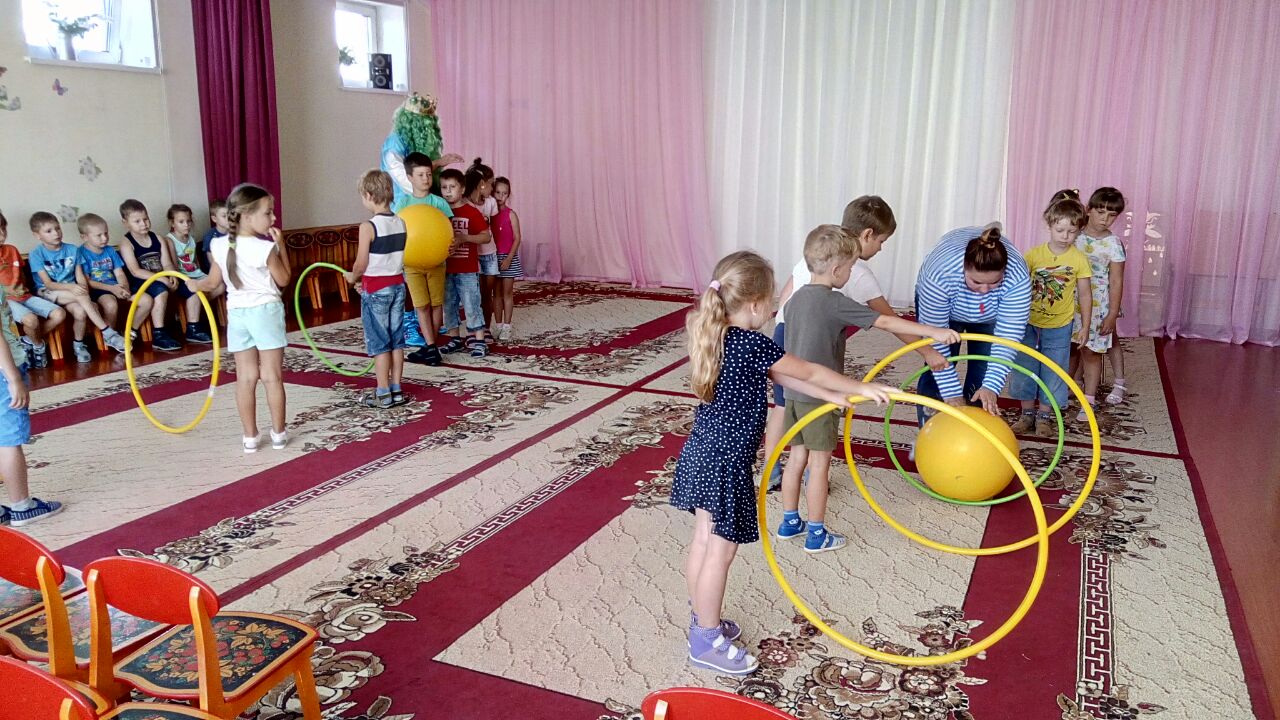 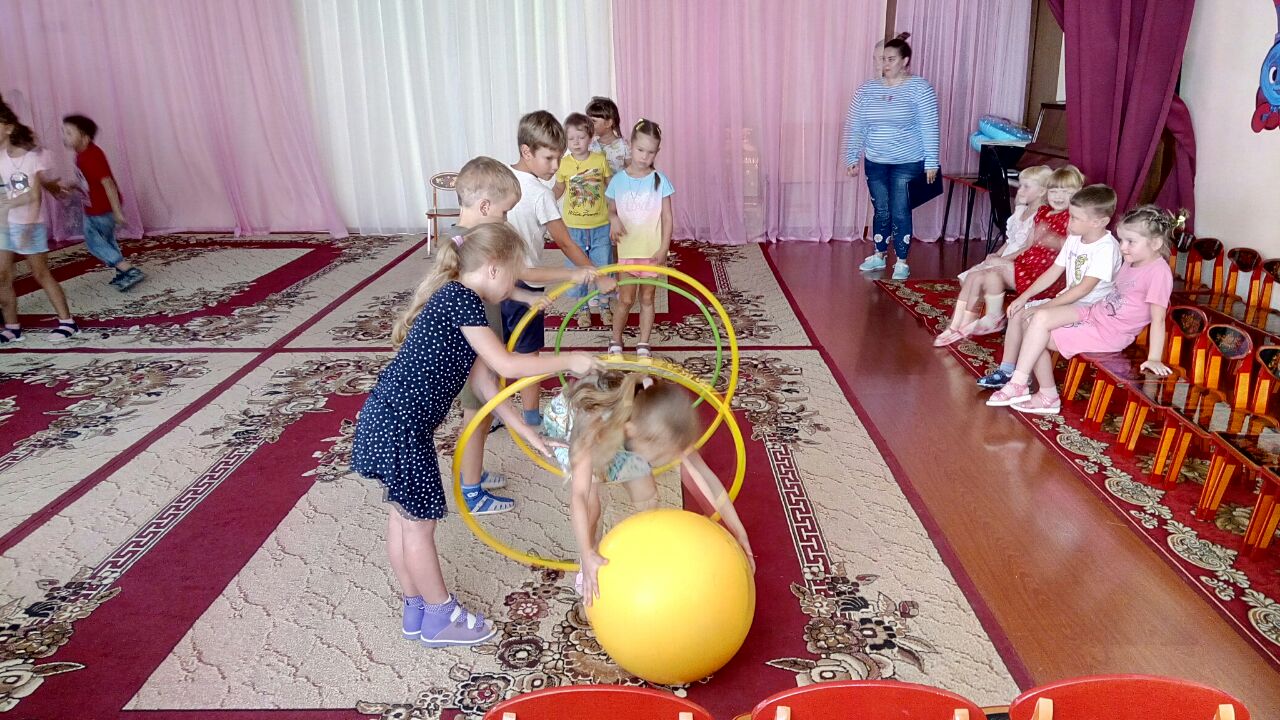 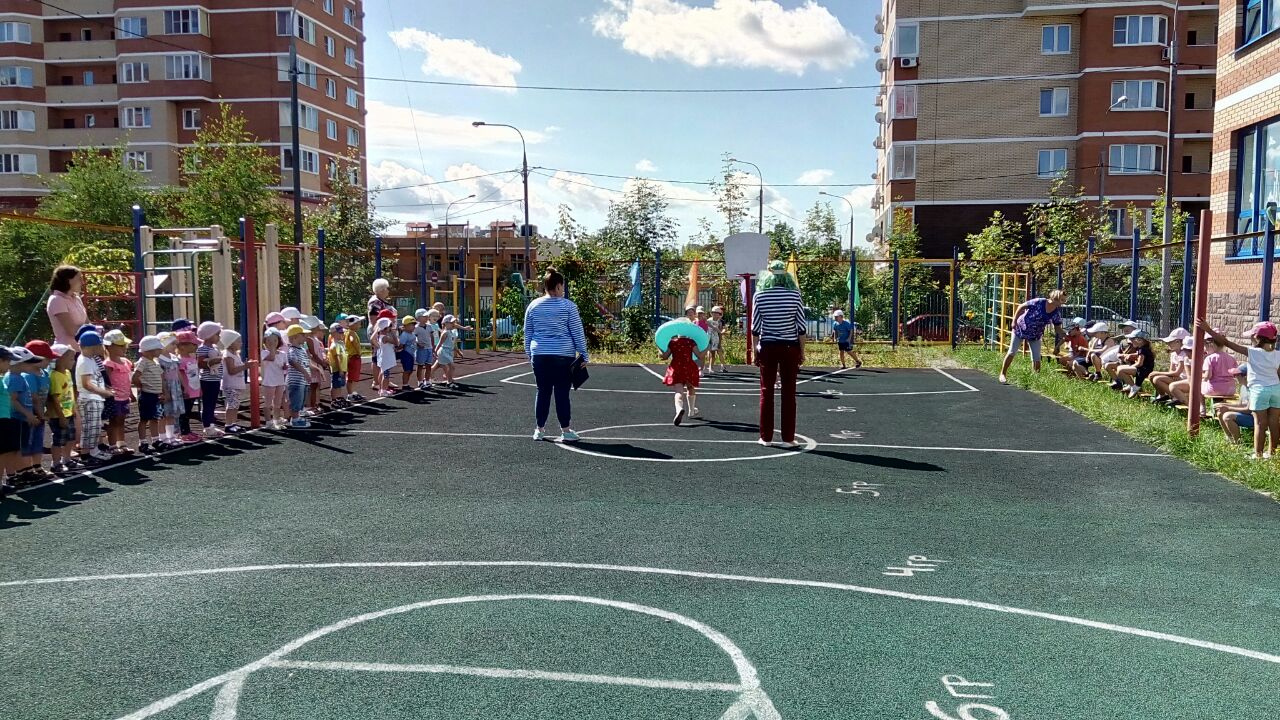 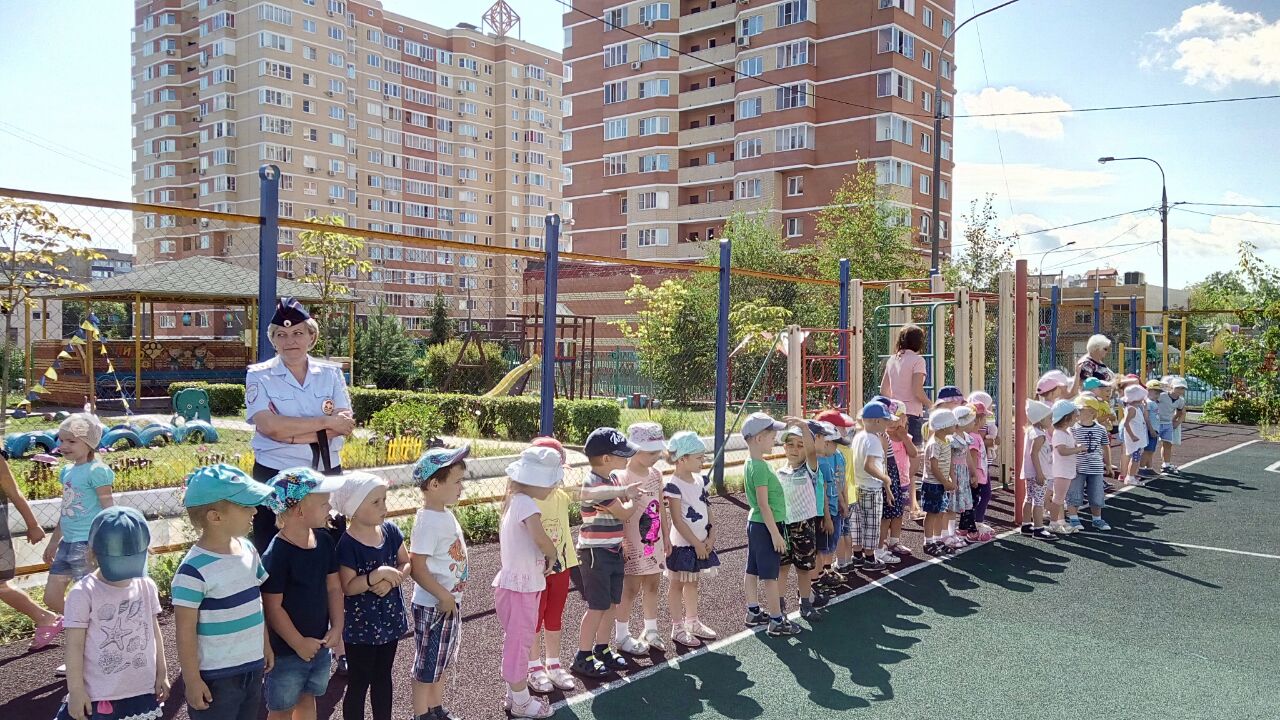 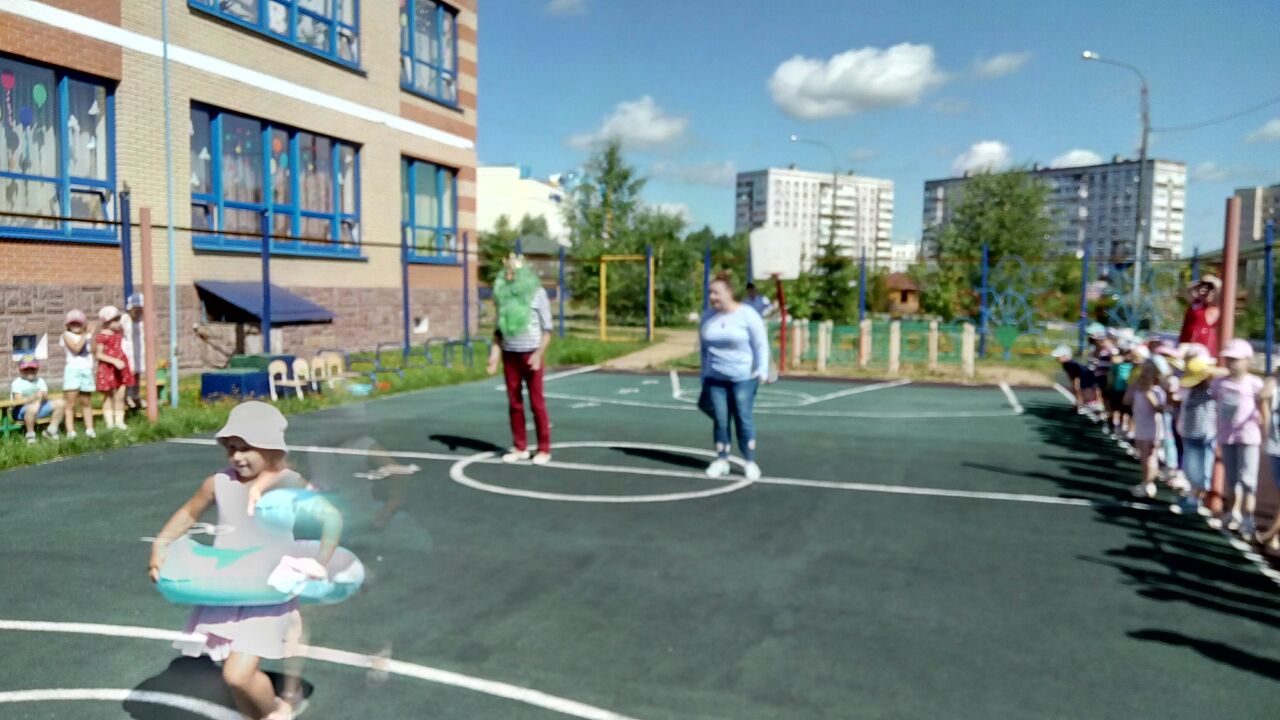 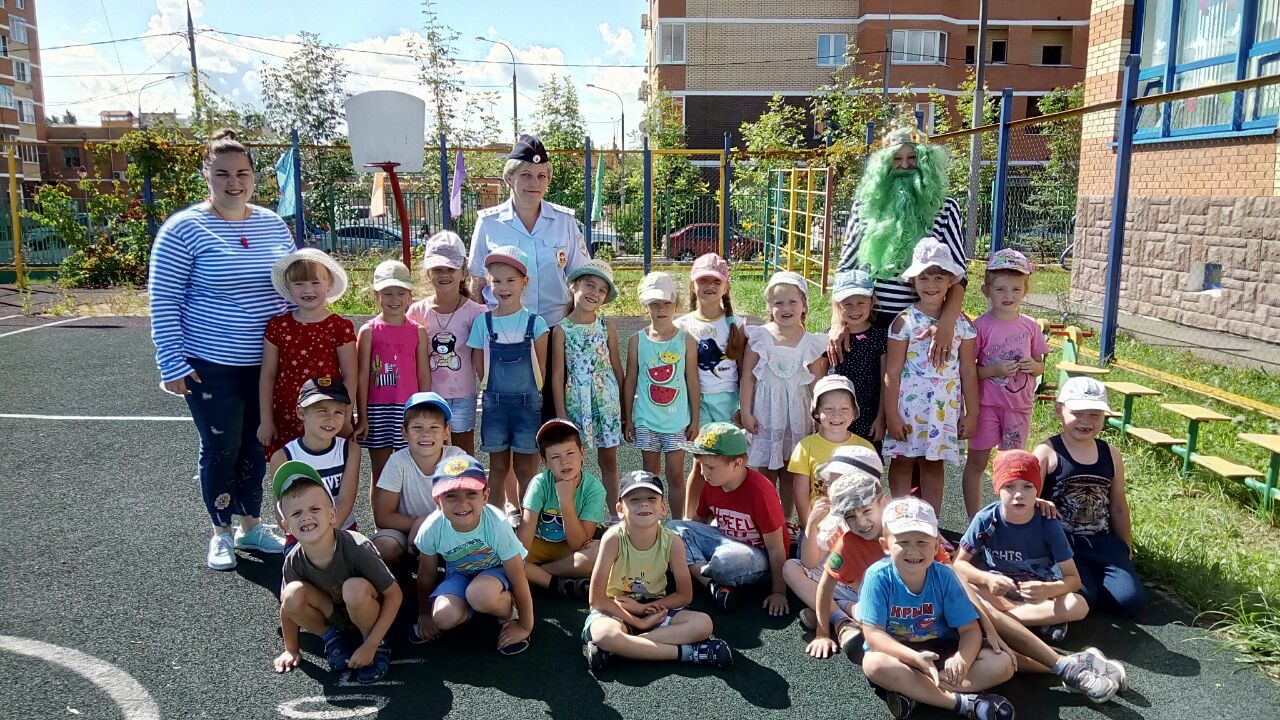 